Российская ФедерацияТюменская областьМуниципальное автономное общеобразовательное учреждение«Кутарбитская средняя общеобразовательная школа»626115, Тюменская область, Тобольский район, село Кутарбитка, улица Школьная, 27ИНН 7223009232 / КПП 720601001ОГРН 1027201296506Телефон/факс: 8 (3456) 33-42-62, 33-43-30, kutsosh_70@mail.ru График повышения квалификации   педагогических работников (5-9 класс)на 2023-2024 уч. год.Российская ФедерацияТюменская областьМуниципальное автономное общеобразовательное учреждение«Кутарбитская средняя общеобразовательная школа»626115, Тюменская область, Тобольский район, село Кутарбитка, улица Школьная, 27ИНН 7223009232 / КПП 720601001ОГРН 1027201296506Телефон/факс: 8 (3456) 33-42-62, 33-43-30, kutsosh_70@mail.ruГрафикаттестации педагогических работников ООО (5-9 классы)на 2023-2024учебный годМАОУ «Кутарбитская СОШ»№п/пФ.И.О. должность, место работы преподаваемый предмет Дата прохождения курсовДата прохождения следующих курсов1.Лушникова Галина Ефимовнаучитель русского языка и литературырусский язык и литератураРазвитие предметной компетенции учителя русского языка: теоретические и практические аспекты 19 сентября — 30 сентября 2022 г.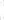 "Содержательные аспекты методического сопровождения учителя в условиях реализаций требований обновленных ФГОС НОО, ФГОС ООО», 21.02. -23.03.2022 г."Реализация требований обновленных ФГОС ООО, ФГОС СОО в работе учителя (учебный предмет "Русский язык)", 13.06-16.06.23г.,2025г2026г.1.Лушникова Галина Ефимовнаучитель русского языка и литературы2.Гаффарова Гульфира Вазиховнаучитель иностранного языка МАОУ «Кутарбитская СОШ»иностранный язык (английский язык)ОВЗ«Реализация требований обновленных ФГОС НОО, ФГОС ООО в работе учителя» (учебный предмет «Иностранный язык» 25.05.22-03.06.22г"Организация работы с обучающимися с ограниченными возможностями здоровья (ОВЗ) в соответствии с ФГОС", 17.10.2023г.2025г2026г3Валова Наталья Тимофеевнаучитель русского языка и литературыМАОУ «Кутарбитская СОШрусский языка и литература ОВЗ«Актуальные вопросы методики преподавания русского языка в условиях реализации ФГОС», 17.10.2023г.,«Эффективные практики реализации адаптированных основных образовательных программ для обучающихся с ОВЗ» 19.05-31.05.2021г.2026г2024г4Садыкова Халита РаимгуловнаУчитель биологии и ОБЖ МАОУ «Кутарбитская СОШ»биологияОВЗОБЖ "Реализация требований обновленных ФГОС ООО, ФГОС СОО в работе учителя" (учебный предмет "Биология"), 18.09. -22.09.2023г.Эффективные практики реализации адаптированных основных образовательных программ для обучающихся с ОВЗ» 19.05-31.05.2021г.Актуальные вопросы преподавания ОБЖ в условиях реализации ФГОС",2023г.2026г2024г2026г5Каммерцель Светлана ГригорьевнаУчитель математики МАОУ «Кутарбитская СОШ»МатематикаОВЗ«Реализация требований обновленных ФГОС ООО в работе учителя» (учебный предмет «Математика») 25.05-03.06.22г"Организация работы с обучающимися с ограниченными возможностями здоровья (ОВЗ) в соответствии с ФГОС", 17.10.2023г.2025г2026г6.Ведерникова Светлана Геннадьевнаучитель истории и обществознанияМАОУ «Кутарбитская СОШ»история и обществознание«Реализация требований обновленных ФГОС ООО в работе учителя» 25.04-27.04.22г"Реализация требований обновленных ФГОС ООО, ФГОС СОО в работе учителя"(учебный предмет "История"), 28.08. -11.09.2023г."Предметно-методическое сопровождение внедрения обновленных ФГОС ООО и СООО (учебный предмет "История" и Обществознание"), 12.10-13.10.2023г.,2025г2026г2026г6.Ведерникова Светлана Геннадьевнаучитель истории и обществознанияМАОУ «Кутарбитская СОШ»ОВЗ«Особенности реализации адаптированных основных образовательных программ для обучающихся с ОВЗ» 27.11-28.11.23г2026г7.Волохова Ирина Валерьевнаучитель биологии, химииМАОУ «Кутарбитская СОШ»биология "Реализация требований обновленных ФГОС ООО, ФГОС СОО в работе учителя"(учебный предмет "Биология"), 15.05. -19.05.2023г,  2026г7.Волохова Ирина Валерьевнаучитель биологии, химииМАОУ «Кутарбитская СОШ»ОБЖ«Реализация требований обновленных ФГОС ООО в работе учителя (учебный предмет «ОБЖ» 26.09. -28.09.22г"Реализация требований обновленных ФГОС ООО, ФГОС СОО в работе учителя (учебный предмет "ОБЖ"), 26.09. -28.09.2023г.,Объединенном учебно-методическом центре по ГО и ЧС Государственного казенного учреждения Тюменской области «Тюменская областная служба экстренного реагирования», 23.01-17.02.2023г.,2025г2026г.,7.Волохова Ирина Валерьевнаучитель биологии, химииМАОУ «Кутарбитская СОШ» химия"Реализация требований обновленных ФГОС ООО, ФГОС СОО в работе учителя"(учебный предмет "Химия"), 21.08-25.08.2023г.,2026г7.Волохова Ирина Валерьевнаучитель биологии, химииМАОУ «Кутарбитская СОШ»ОВЗ"Организация работы с обучающимися с ограниченными возможностями здоровья (ОВЗ) в соответствии с ФГОС",2023г2026г8.Булашев АлександрИвановичучитель географииМАОУ «Кутарбитская СОШ»география "Реализация требований обновленных ФГОС в работе учителя"(учебный предмет "География"), 30.01-03.02.2023г2026г8.Булашев АлександрИвановичучитель географииМАОУ «Кутарбитская СОШ»технология«Реализация требований обновленных ФГОС ООО в работе учителя» 15.06-24.06.2022г2025г8.Булашев АлександрИвановичучитель географииМАОУ «Кутарбитская СОШ»ОВЗ20.04.-30.04.2021г«Эффективные практики реализации адаптированных основных образовательных программ для обучающихся с ОВЗ»2024г9.Супрун Альбина ПетровнаУчитель математикибиблиотекарьМАОУ «Кутарбитская СОШ»ОВЗ-математика «Школа современного учителя математики» 20.09.2021-10.12.2021г"Предметно-методическое сопровождение внедрения обновленных ФГОС ООО и СОО" (учебный предмет "Математика"), 28.09. -29.09.23г., 2024г2026г.9.Супрун Альбина ПетровнаУчитель математикибиблиотекарьМАОУ «Кутарбитская СОШ»ОВЗфизика"Реализация требований обновленных ФГОС в работе учителя"(учебный предмет "Физика"), 20.03. -24.03.23г., 2026г9.Супрун Альбина ПетровнаУчитель математикибиблиотекарьМАОУ «Кутарбитская СОШ»ОВЗовз«Эффективные практики реализации адаптированных основных образовательных программ для обучающихся с ОВЗ» 19.05-31.05.2021г.2024г10Поскребышев Владислав ПавловичУчитель физической культуры МАОУ «Кутарбитская СОШ»физическая культураОВЗ«Реализация требований обновленных ФГОС НОО, ФГОС ООО в работе учителя» (учебный предмет «Физическая культура» 21.03.22-27.05.22г«Нейроразвитие школьников на уроках физической культуры в условиях реализации ФГОС НОО, ФГОС ООО»06.04.22г-15.04.22г."Организация работы с обучающимися с ограниченными возможностями здоровья (ОВЗ) в соответствии с ФГОС",2023г2025г2025г2026г11.Рябцева Алеся ВикторовнаУчитель русского языка и литературы МАОУ «Кутарбитская СОШ»Русский язык и литература «Предметно-методическое сопровождение внедрения обновленных ФГОС ООО и СОО» (учебные предметы «Русский язык» и «Литература») 02.11-03.11.2023г2026г11.Рябцева Алеся ВикторовнаУчитель русского языка и литературы МАОУ «Кутарбитская СОШ»ОВЗ"Организация работы с обучающимися с ограниченными возможностями здоровья (ОВЗ) в соответствии с ФГОС",2023г2026г11.Рябцева Алеся ВикторовнаУчитель русского языка и литературы МАОУ «Кутарбитская СОШ»Родной язык и родная литература2024г12.Тимканова Зульфира Вахитовнаучитель истории и обществознанияфилиала МАОУ «Кутарбитская СОШ»-«Дегтяревская СОШ»история и обществознание"Реализация требований обновленных ФГОС ООО, ФГОС СОО в работе учителя"(учебный предмет "История"), 28.08. -11.09.2023г.2026г12.Тимканова Зульфира Вахитовнаучитель истории и обществознанияфилиала МАОУ «Кутарбитская СОШ»-«Дегтяревская СОШ»ОВЗ"Организация работы с обучающимися с ограниченными возможностями здоровья (ОВЗ) в соответствии с ФГОС",2023г2026г13Смирных Элеонора Вольдимаровнаучитель русского языка и литературыфилиала МАОУ «Кутарбитская СОШ»-«Дегтяревская СОШ»русский язык и литература"Реализация требований обновленных ФГОС ООО, ФГОС СОО в работе учителя (учебный предмет "Русский язык)", 13.06. -16.06.2023г., «Школа современного учителя русского языка и литературы: достижения российской науки», 01.03. -24.04.2023г.,"Реализация требований обновленных ФГОС ООО, ФГОС СОО в работе учителя (учебный предмет "Литература)", 01.11. -03.11.2023г.,2026г.,2026г.,2026г.,13Смирных Элеонора Вольдимаровнаучитель русского языка и литературыфилиала МАОУ «Кутарбитская СОШ»-«Дегтяревская СОШ»Родной язык родная литератураОбновление содержания школьного филологического образования: теоретические и практические аспекты преподавания родных языков и родных литератур» 2021г2024г13Смирных Элеонора Вольдимаровнаучитель русского языка и литературыфилиала МАОУ «Кутарбитская СОШ»-«Дегтяревская СОШ»ОВЗ"Организация работы с обучающимися с ограниченными возможностями здоровья (ОВЗ) в соответствии с ФГОС",2023г2026г14 Хамитова Зульфия Сайнадулловна учитель иностранного языкафилиала МАОУ «Кутарбитская СОШ»-«Дегтяревская СОШ»английский язык «Реализация требований обновленных ФГОС НОО, ФГОС ООО в работе учителя» (учебный предмет «Иностранный язык» 25.05.22-03.06.22г"Организация работы с обучающимися с ограниченными возможностями здоровья (ОВЗ) в соответствии с ФГОС",2023г2025г2026г.14 Хамитова Зульфия Сайнадулловна учитель иностранного языкафилиала МАОУ «Кутарбитская СОШ»-«Дегтяревская СОШ»немецкий язык«Реализация требований обновленных ФГОС НОО, ФГОС ООО в работе учителя» (учебный предмет «Иностранный язык»)»Сентябрь 2022г2025г15Халилова Галия Харисовнаучитель биологиифилиала МАОУ «Кутарбитская СОШ»-«Дегтяревская СОШ»ОВЗ«Эффективные практики реализации адаптированных основных образовательных программ для обучающихся с ОВЗ» 20.04.-30.04.2021г2024г15Халилова Галия Харисовнаучитель биологиифилиала МАОУ «Кутарбитская СОШ»-«Дегтяревская СОШ»химия«Реализация требований обновленных ФГОС ООО в работе учителя» (учебный предмет «Химия»» 13.09-22.09.22г2025г15Халилова Галия Харисовнаучитель биологиифилиала МАОУ «Кутарбитская СОШ»-«Дегтяревская СОШ»биология"Предметно-методическое сопровождение внедрения обновленных ФГОС ООО и СОО (учебный предмет "Биология",) 11.10-12.10.2023г.,2026г15Халилова Галия Харисовнаучитель биологиифилиала МАОУ «Кутарбитская СОШ»-«Дегтяревская СОШ»физика"Методика преподавания учебного предмета "Физика» в условиях обновления содержания образования" 2021г2024г16Ниязова Юлия Рифхатовнаучитель математикифилиала МАОУ «Кутарбитская СОШ»-«Дегтяревская СОШ»Математика"Реализация требований обновленных ФГОС ООО ФГОС СОО в работе учителя "(учебный предмет "Математика"), 25.09. -09.10.2023г.,; «Школа современного учителя математики: достижения российской науки», 01.03. -24.04.2023г.,2026г2026г16Ниязова Юлия Рифхатовнаучитель математикифилиала МАОУ «Кутарбитская СОШ»-«Дегтяревская СОШ»ОВЗ" Эффективные практики реализации адаптированных основных образовательных программ для обучающихся с ОВЗ» 20.04.-30.04.2021г 2024г17Данилова Марина Валерьевнаучитель русского языка и литературыфилиала МАОУ «Кутарбитская СОШ»-«Дегтяревская СОШ»русский язык и литература«Реализация требований обновленных ФГОС ООО в работе учителя»21.06-30.06.22г «Школа современного учителя. Развитие читательской грамотности», 01.03. -19.04.2022г.,2025г2025г.,17Данилова Марина Валерьевнаучитель русского языка и литературыфилиала МАОУ «Кутарбитская СОШ»-«Дегтяревская СОШ»ОВЗ"Организация работы с обучающимися с ограниченными возможностями здоровья (ОВЗ) в соответствии с ФГОС",2023г2026г17Данилова Марина Валерьевнаучитель русского языка и литературыфилиала МАОУ «Кутарбитская СОШ»-«Дегтяревская СОШ»Музыка"«Особенности преподавания музыки в условиях модернизации образования 2021г2024г17Данилова Марина Валерьевнаучитель русского языка и литературыфилиала МАОУ «Кутарбитская СОШ»-«Дегтяревская СОШ»ИЗО«Особенности преподавания изобразительного искусства в условиях модернизации образования» 01.06-21.06.2021г2024г18Салехов Дамир ТагировичУчитель физической культуры филиала МАОУ «Кутарбитская СОШ»-«Дегтяревская СОШ»Физическая культураОВЗ"Педагогическая деятельность по физической культуре в средней и старшей школе в условиях реализации ФГОС»,2023г."Организация работы с обучающимися с ограниченными возможностями здоровья (ОВЗ) в соответствии с ФГОС",2023г2026г2026г19Багишева Наталия Петровна учитель технологиифилиала МАОУ «Кутарбитская СОШ»-«Дегтяревская СОШ»технология «Реализация требований обновленных ФГОС ООО в работе учителя» 15.06-24.06.2022г2025г19Багишева Наталия Петровна учитель технологиифилиала МАОУ «Кутарбитская СОШ»-«Дегтяревская СОШ»ОВЗ«Эффективные практики реализации адаптированных основных образовательных программ для обучающихся с ОВЗ» 2022г2025г20Муратова Алина Шамильевнаучитель математикифилиала МАОУ «Кутарбитская СОШ»-«Дегтяревская СОШ»Математикаинформатика «Реализация требований обновленных ФГОС ООО ФГОС СОО в работе учителя (учебный предмет "Математика"), 25.09-29.09.2023г.,202620Муратова Алина Шамильевнаучитель математикифилиала МАОУ «Кутарбитская СОШ»-«Дегтяревская СОШ»ОВЗ"Особенности реализации адаптированных основных образовательных программ для обучающихся с ОВЗ», 11.09. -12.09.2023г.,2026г21Рахимбакиева Сания Абдулханновнаучитель биологии ,географиифилиала МАОУ «Кутарбитская СОШ»-«Чебургинская ООШ»биология"Реализация требований обновленных ФГОС ООО, ФГОС СОО в работе учителя" (учебный предмет "Биология"), 18.09. -22.09.2023г.2026г21Рахимбакиева Сания Абдулханновнаучитель биологии ,географиифилиала МАОУ «Кутарбитская СОШ»-«Чебургинская ООШ»география«Реализация требований обновленных ФГОС ООО в работе учителя» 01.06-10.06.2022г.2025г21Рахимбакиева Сания Абдулханновнаучитель биологии ,географиифилиала МАОУ «Кутарбитская СОШ»-«Чебургинская ООШ»химияРеализация требований обновленных ФГОС ООО, ФГОС СОО в работе учителя» (учебный предмет «Химия») 21.08-25.08.2023г.2026г21Рахимбакиева Сания Абдулханновнаучитель биологии ,географиифилиала МАОУ «Кутарбитская СОШ»-«Чебургинская ООШ»физика«Методика преподавания учебного предмета "Физика" в условиях обновления содержания образования" 2021г2024г21Рахимбакиева Сания Абдулханновнаучитель биологии ,географиифилиала МАОУ «Кутарбитская СОШ»-«Чебургинская ООШ»математикаРеализация требований обновленных ФГОС ООО в работе учителя» (учебный предмет «Математика»), 25.09-09.10.2023г.2026г21Рахимбакиева Сания Абдулханновнаучитель биологии ,географиифилиала МАОУ «Кутарбитская СОШ»-«Чебургинская ООШ»ОВЗ«Эффективные практики реализации адаптированных основных образовательных программ для обучающихся с ОВЗ» 19.05-31.05.2021г.2024г21Рахимбакиева Сания Абдулханновнаучитель биологии ,географиифилиала МАОУ «Кутарбитская СОШ»-«Чебургинская ООШ»Изобразительное искусство«Реализация требований обновленных ФГОС НОО, ФГОС ООО в работе учителя» (учебный предмет «Изобразительное искусство») 18.05. -27.05.22г2025гРахимбакиева Сания Абдулханновнаучитель биологии ,географиифилиала МАОУ «Кутарбитская СОШ»-«Чебургинская ООШ»Музыка«Реализация требований обновленных ФГОС НОО, ФГОС ООО в работе учителя» (учебный предмет «Музыка») 16.05. -25.05.22г2025гучитель биологии ,географиифилиала МАОУ «Кутарбитская СОШ»-«Чебургинская ООШ»Технология"Реализация требований обновленных ФГОС НОО, ФГОС ООО в работе учителя" (учебный предмет Технология"), 22.05. -26.05.2023г.,2026г22Ибрагимова Марина Хабибулловна учитель русского языка и литературы филиала МАОУ «Кутарбитская СОШ»-«Чебургинская ООШ»Русский язык и литература«Реализация требований обновленных ФГОС ООО в работе учителя»21.06-30.06.22г2025г22Ибрагимова Марина Хабибулловна учитель русского языка и литературы филиала МАОУ «Кутарбитская СОШ»-«Чебургинская ООШ»Историяобществознание«Реализация требований обновленных ФГОС ООО и ФГОС СОО в работе учителя» (учебный предмет «Обществознание» 08.11. -10.11.23г«Реализация требований обновленных ФГОС ООО и ФГОС СОО в работе учителя» (учебный предмет «История» 28.08. -11.09.23г2026г2026г22Ибрагимова Марина Хабибулловна учитель русского языка и литературы филиала МАОУ «Кутарбитская СОШ»-«Чебургинская ООШ»ОВЗОсновы специальной психологии и коррекционной педагогики в контексте требований ФГОС" 2022г2025г23Юлташева Эльвира НаркисовнаУчитель математики, информатикифилиала МАОУ «Кутарбитская СОШ»-«Чебургинская ООШ»ОВЗЭффективные практики реализации адаптированных основных образовательных программ для обучающихся с ОВЗ» 19.05-31.05.2021г.2024г23Юлташева Эльвира НаркисовнаУчитель математики, информатикифилиала МАОУ «Кутарбитская СОШ»-«Чебургинская ООШ»ОБЖПреподаватели «Основ безопасности жизнедеятельности» 18.01.-15.02.2021г2024г23Юлташева Эльвира НаркисовнаУчитель математики, информатикифилиала МАОУ «Кутарбитская СОШ»-«Чебургинская ООШ»информатика«Развитие профессиональных компетенций учителей информатики в условиях ФГОС» 17.10-28.10.2022г2025г23Юлташева Эльвира НаркисовнаУчитель математики, информатикифилиала МАОУ «Кутарбитская СОШ»-«Чебургинская ООШ»математика08.09-04.10.2021г «Методика преподавания учебного предмета «Математика « в условиях обновления содержания образования» 52 часа2024г23Юлташева Эльвира НаркисовнаУчитель математики, информатикифилиала МАОУ «Кутарбитская СОШ»-«Чебургинская ООШ»Физическая культура«Нейроразвитие школьников на уроках физической культуры в условиях реализации ФГОС НОО, ФГОС ООО» 06.04.22г-15.04.22г.2025г24Доманский Станислав АндреевичУчитель информатикиИнформатикаОВЗ«Развитие профессиональных компетенций учителя информатики в  условиях ФГОС» 04.04-15.04.2022гОсобенности реализации адаптированных основных образовательных программ для обучающихся с ОВЗ» 27.11-28.11.23г2025г2026г25Абдуллина Эмилия БулатовнаУчитель географии филиала МАОУ «Кутарбитская СОШ»-«Дегтяревская СОШ»География«Особенности подготовки к проведению ВПР в рамках мониторинга, в качестве образования обучающихся по учебному предмету «География» в условиях реализации ФГОС ООО», 2023г2026г26Латыпова Лилия Ильдусовнаучитель татарского языка и литературы, русского языка и литературыфилиала МАОУ «Кутарбитская СОШ»-«Чебургинская ООШ»овзОсновы специальной психологии и коррекционной педагогики в контексте требований ФГОС" 2022г2025г26Латыпова Лилия Ильдусовнаучитель татарского языка и литературы, русского языка и литературыфилиала МАОУ «Кутарбитская СОШ»-«Чебургинская ООШ»Иностранный язык"Современные подходы к преподаванию учебного предмета "Иностранный язык" в условиях модернизации образования" 10.11.-03.12.2021г"2024г26Латыпова Лилия Ильдусовнаучитель татарского языка и литературы, русского языка и литературыфилиала МАОУ «Кутарбитская СОШ»-«Чебургинская ООШ»русский язык и литература«Реализация требований обновленных ФГОС ООО и ФГОС СОО в работе учителя» (учебный предмет «Русский язык» 13.06. -16.06.23г2026г26Латыпова Лилия Ильдусовнаучитель татарского языка и литературы, русского языка и литературыфилиала МАОУ «Кутарбитская СОШ»-«Чебургинская ООШ»Родной язык и родная литература (татарский язык и литература)"Реализация требований обновленных ФГОС НОО, ФГОС ООО в работе учителя родного (татарского языка и литературы)", 10.06. -22.06.2022г.,2025г.№Ф.И.О.работникаДолжностьГод аттестацииПредполагаемый срок аттестацииКатегория, которая имеется1.Булашев Александр ИвановичУчитель географии, технологииПриказ №47-к от 28.02.2019г2024гвысшая2.Волохова Ирина ВалерьевнаУчитель биологии и химии, ОБЖ2023соответствие3.Ведерникова Светлана ГеннадьевнаУчитель истории и обществознанияПриказ №399-к от 27.12.2018г2023гвысшая4.Рябцева Алеся ВикторовнаУчитель русского языка и литературы2026гб/категории5.Супрун Альбина ПетровнаУчитель математики, физикиПриказ №153\2к от 07.10.2019г2024гсоответствие6.Гаффарова Гульфира ВазиховнаУчитель иностранного языкаПриказ №153\2к от 07.10.2019г2024гсоответствие7.Поскребышев Владислав ПавловичУчитель физической культурыПриказ №119\5 от 02.09.2020г2025г,соответствие8.Муратова Алина ШамильевнаУчитель математики и информатики2026гб/категории9.Ниязова Юлия РифхатовнаУчитель математикиПриказ №331-к  от 28.10.2021г2026гпервая10.Данилова Марина ВалерьевнаУчитель русского языка и литературы, ИЗО,музыкиПриказ №35-к от26 января 2023г2028гвысшая11.Тимканова Зульфира ВахитовнаУчитель истории и обществознанияПриказ №14-к от 28.01.2021г2026гпервая12.Халилова Галия ХарисовнаУчитель биологии и химии, физикиПриказ №389-к от 26.12.2019г2024гпервая13.Багишева Наталия ПетровнаУчитель технологииПриказ №411-к от 23.12.2021г2026гпервая14Хамитова Зульфия СайнадулловнаУчитель иностранного языкаПриказ №331-к  от 28.10.2021г2026гвысшая15.Ибрагимова Марина ХабибулловнаУчитель русского языка и литературыПриказ №80-к от 31.03.2022г2027гпервая16.Юлташева Эльвира НаркисовнаУчитель математики, информатики,Физической культуры ,ОБЖПриказ №374-к от 25.11.2021г2026гпервая17.Рахимбакиева Сания АбдулханновнаУчитель биологии химии, физики, географии, музыки,ИЗОПриказ №374-к от 25.11.2021г2026гпервая18.Латыпова Лилия ИльдусовнаУчитель татарского языкаПриказ №80-к от 31.03.2022г2027гвысшая19.Доманский Станислав АндреевичУчитель информатикиСентябрь 2022г2027гсоответствие20.Валова Наталья ТимофеевнаУчитель русского языка и литературыПриказ№21-к от 30.01.20202025гпервая21.Каммерцель Светлана ГригорьевнаУчитель математикиСентябрь 2022г2027гсоответствие22.Садыкова Халита РаимгуловнаУчитель биологииПриказ №399-к от 27.12.2018г2023гвысшая23.Смирных Элеонора ВольдимаровнаУчитель русского языка и литературыПриказ № 110-к от 25.04.2019г2024гвысшая24.Лушникова Галина ЕфимовнаУчитель русского языка и литературыПриказ № 167-к от 27.06.2019г2024гпервая25.Салехов Дамир ТагировичУчитель физической культурыСентябрь 2026гб/категории26Абдуллина Эмилия БулатовнаУчитель географииПриказ №14-к от 28 января 2021г2026гпервая